90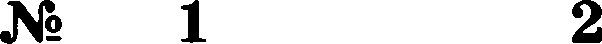 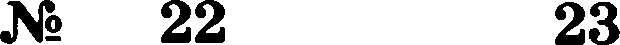 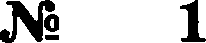 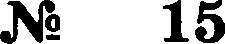 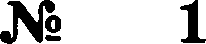 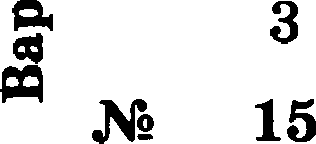 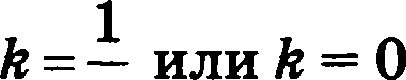 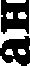 34567T811— 4; 0143506•8910111213143501050120233H•1516171819202110562500015030,8265008242526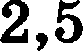 43064   3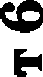 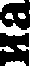 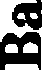 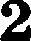 34567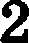 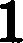 -0,2:0,21— 4,560X•8910111213143657121212439161718192021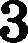 2457830,620,252517A•22232425262,5# = 9  nen  # -  0123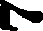 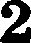 34567111— 2— 3X•8910111213141325420171342161›1819zoz1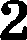 306830,8293139